Beleidsplan Veiligheid en Hygiëne 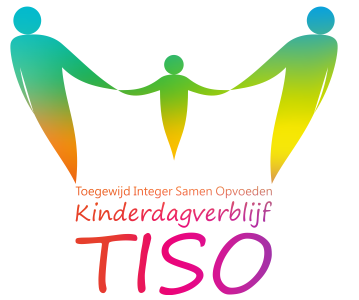                          Maart 2019InhoudsopgaveInleidingMissie, Visie en DoelenGrote risico’sConcrete beschrijving van risico's met gevolgen voor de veiligheid van de kinderen (fysiek en emotioneel).Concrete beschrijving van risico's met grote gevolgen voor de gezondheid van de kinderen.3.3.Concrete beschrijving van het risico op grensoverschrijdend gedrag van volwassenen en kinderen.Omgang met kleine risico’sRisico-inventarisatie Grensoverschrijdend gedragVierogen principeAchterwachtregelingEHBO regeling BeleidscyclusCommunicatie en afstemming internen en extern12. Ondersteuning en melding van klachtenINLEIDINGHet beleidsplan Veiligheid en Gezondheid 2019 van Kinderopvang TISO is voor u als ouder /cliënt/ opvoeder nu ter inzage zowel op de locatie als via de website. Met behulp van dit beleidsplan wordt inzichtelijk gemaakt hoe we op onze locaties werken. Met als doel de kinderen en medewerkers een zo veilig mogelijke werk, speel en leefomgeving te bieden waarbij kinderen beschermd worden tegen risico’s met grote gevolgen en leren omgaan met kleine risico’s. Dit beleidsplan is geldig vanaf 1 maart 2019 en wordt jaarlijks gecontroleerd en zo nodig geüpdatet. Om tot dit beleidsplan te komen zijn de bestaande documenten onder de loep genomen en er is advies vanuit de GGD gevolgd.Linda Veenstra, pedagogisch beleidsmedewerker en coach is eindverantwoordelijke voor het beleidsplan Veiligheid en Gezondheid 2019 van Kinderopvang TISO. Een beleid komt in de praktijk echter pas goed tot zijn recht als alle (pedagogische) medewerkers, ouders en oudercommissie zich betrokken voelen en het beleid uitdragen. 
De Wet Kinderopvang stelt als eis dat wij als kinderopvangorganisatie een risico-inventarisatie met betrekking tot veiligheid én gezondheid uitvoeren en inzicht geven in onze veiligheids- en gezondheidsbeleid aan de hand van een verslag.Voor beide thema’s maakt Kinderopvang TISO gebruik van de twee aparte handleidingen Veiligheids- en Gezondheidsmanagement Methode voor kinderdagverblijven als hulpmiddel. De leidinggevende en locatiemanagers/hoofdleidsters maken vanaf heden jaarlijks een inventarisatie met behulp van de bovengenoemde handleidingen.De methode Veiligheid bestaat uit 6 stappen. Iedere stap wordt in een apart hoofdstuk beschreven. Vervolgens wordt in de volgende hoofdstukken ingegaan op respectievelijk de inventarisatie, de registratie, het opstellen van huisregels, het maken en uitvoeren van een actieplan, het opstellen en oefenen van een ontruimingsplan en EHBO en tenslotte het maken van een veiligheidsverslag.Met de methode Gezondheid wordt er een heldere structuur geboden om de gezondheid in
de kinderopvang te bewaken. Met deze methode kunnen de ped. medewerkers de factoren die van invloed zijn op de gezondheid van het kind in kaart brengen en aangeven welke maatregelen
ze moeten nemen om een gezonde ontwikkeling in een gezonde omgeving te waarborgen. Daarbij zijn niet de regels het uitgangspunt, maar de mogelijke risico’s die ontstaan door het gedrag van de kinderen en de medewerkers in de dagelijkse praktijk in uw kindercentrum. Door het gebruik van deze methode als hulpmiddel blijven de medewerkers actief betrokken bij het beleid en de uitvoering daarvan.Tijdens de jaarlijkse inspectie door de GGD wordt gekeken of Kinderdagverblijf TISO de inventarisatie volledig heeft gemaakt en of actie wordt ondernomen, indien dit nodig is. Ook observeert de GGD per locatie op de verschillende groepen hoe het beleidsplan Veiligheid en Gezondheid praktisch terug te zien is op de werkvloer. De uitkomsten van de jaarlijkse inspectie worden besproken in onze teamoverleggen. Indien nodig, worden er aanpassingen gedaan in het beleid, op papier en in de praktijk. De uitkomsten van de inventarisatie en van de GGD inspectie worden eveneens met de oudercommissie besproken. Indien er geen oudercommissie is ingesteld wordt dit door een nieuwsbrief en mondeling kenbaar gemaakt aan de ouders. Deze nieuwsbrief wordt aan alle ouders uitgedeeld en wordt op de informatie bord op alle locaties opgehangen. De.ouders kunnen als er vragen zijn of zij willen een advies uitbrengen dit mailen naar Amanda de contactgegevens van Amanda email en telefoonnummer zijn eveneens opgehangen op het informatie bord.Los van de jaarlijkse inventarisaties, de GGD inspecties, de overlegmomenten van de teams en oudercommissies waarbij thema’s rondom veiligheid en gezondheid worden besproken, worden ongevallen, klachten, aandachtspunten uiteraard voortdurend besproken, verhelderd, aangepast en opgelost. Doordat alle partijen samen in gesprek te blijven over werkwijzen en mogelijke risico’s en te bespreken welke oplossing het beste past bij het beheersen van de risico’s, ontstaat er echte betrokkenheid bij het beleid.VISIE, MISSIE, DOELVisie Veiligheid Kinderen ontwikkelen zich snel, zijn nieuwsgierig en willen de wereld om zich heen ontdekken. Daarbij zien ze geen gevaar. Hoe ouder kinderen worden, hoe beter ze leren wat wel en niet mag en wat wel en niet gevaarlijk is. TISO medewerkers oefenen veilig gedrag met de kinderen. Veel herhalen is nodig. Toch zullen kinderen zich niet altijd aan afspraken en regels houden. Omdat het voor de medewerkers onmogelijk is om elke minuut van de dag alle kinderen in de gaten te houden, is een veilige omgeving van groot belang. Hierbij is er een spanningsveld tussen veiligheid en pedagogische aspecten. Dit spanningsveld zie je terug in de manier hoe ped. medewerkers een goede mix bieden tussen veiligheid, voldoende uitdaging en voldoende leermomenten. Niet alle veiligheidsrisico’s worden afgedekt, wel zijn de risico’s tot een aanvaardbaar minimum gereduceerd en de kans op ernstig letsel wordt verkleind. Missie VeiligheidKinderdagverblijf TISO biedt een omgeving waar kinderen spelen, maar soms wordt niet altijd alles
gebruikt waar het voor bestemd is. Dit is een belangrijke reden waarom wij zorgen voor veilige spel- en speel materialen en speel- ontdekomgeving . Hoe veilig het echter ook is, als er niet goed mee wordt omgegaan, kan er alsnog een onveilige situatie ontstaan. Juist in een omgeving waar kinderen experimenteren en ontdekken, heeft veiligheid een heel dynamisch karakter. Het gedrag van kinderen in relatie tot de omgeving staat dan ook centraal bij TISO. En een veilig gedrag leren ze door zelf het goede voorbeeld te geven, de kinderen leren te behoeden voor grote risico’s en ze leren omgaan met kleinere risico’s.  Doelen VeiligheidDit beleid heeft een een aantal doelen. Op de eerste plaats voorwaarden scheppen voor een zoveilig mogelijk Kinderdagverblijf en omgeving. Op de tweede plaats het stimuleren datpedagogische medewerkers en kinderen zich daarbinnen veilig gedragen. Op de derde plaats dat alle medewerkers zich verantwoordelijk voor de veiligheid en gezondheid van de kinderen en omgeving voelen.De belangrijkste aandachtspunten binnen het vormgeven van het beleid zijn: - Het bewustzijn van mogelijke risico’s; - Het voeren van een goed beleid op grote risico’s;- Het gesprek hierover aangaan met elkaar en met de externe betrokkenen. Dit alles met als doel, een veilige en gezonde omgeving te creëren waar kinderen onbezorgd kunnen spelen en zich optimaal kunnen ontwikkelen. Op korte termijn is het van belang dat het beleid Veiligheid en Gezondheid wordt geïmplementeerd op de locaties. De verantwoordelijkheid hiervoor ligt bij de leidinggevende en hoofdleidsters. Voor het uitvoeren van de implementatie zal tijdens de teamoverleggen het beleid worden besproken en komt als vast agendapunt.3. GROTE RISICO’S     In dit hoofdstuk worden de grote risico’s ten aanzien van veiligheid en gezondheid benoemd. Wat doet Kinderdagverblijf TISO eraan om de kans dat het risico voorkomt tot het minimum te beperken en welke maatregelen zijn of worden genomen?. De risico’s worden onderverdeeld in fysieke veiligheid, emotionele veiligheid en gezondheid.Concrete beschrijving van risico’s met grote gevolgen voor de veiligheid van kinderen ( fysiek en emotioneel).  Met fysieke veiligheid wordt de veiligheid bedoeld die afhankelijk is van factoren in bijvoorbeeld natuur of technologie. Ten aanzien van fysieke veiligheid heeft Kinderdagverblijf TISO de volgende risico’s gedefinieerd als grote risico’s: 1.Vallen van hoogte. Genomen maatregelen om dit te voorkomen zijn: • Het gebruik van bedden, passend bij de leeftijd van het kind. • Bij de raampartijen geen opstapjes zetten. • De ramen kunnen niet open. Er zijn overal ventilatieroosters. • De pedagogisch medewerker begeleid het kind bij het traplopen bij de aankleedtafel en schuift het trapje na het verschonen in.  • Rond speeltoestellen is vrije val ruimte gecreëerd. • Er is bij het buitenspelen altijd toezicht; de pedagogisch medewerker begeleidt waar nodig de kinderen bij het spelen op speeltoestellen. Ook wordt de kinderen geleerd hoe ze veilig kunnen spelen op de toestellen. • De speeltoestellen worden jaarlijks gecontroleerd door onze eigen timmerman. Bij defecten worden het buiten dienst gezet en deze z.s.m. gerepareerd. • De omheining/schutting is waar mogelijk zo gemaakt, dat er niet in geklommen kan worden. Waar dit wel kan, wordt door de pedagogisch medewerker in samenwerking met ouders/verzorgers en stagiaires geleerd aan kinderen dat dit niet mag en waarom dit gevaarlijk is.• Een pedagogisch medewerker (ook in opleiding) laat een kind nooit alleen op de
aankleedtafel.• Het kind mag nooit alleen het trapje opklimmen. Dit gebeurt altijd onder toezicht en begeleiding van een pedagogisch medewerker. • Na het verschonen wordt het trapje direct naar achter geschoven en de deur (veiligheidsklem) dicht gedaan zodat kinderen geen gelegenheid hebben om te klimmen zonder toezicht.•Tijdens het verschonen en aankleden op het aankleedkussen houden de medewerkers ten alle tijden 1 hand op het kind zodat het niet in een onverwachte beweging er af kan vallen. • Kinderen zitten altijd vast met een tuigje in de hoge eetstoelen.
•  2+ Kinderen klimmen zelf op de eetbank maar altijd onder begeleiding van een pedagogisch medewerker (ook in opleiding).
•Tijdens het buitenspelen klimmen kinderen alleen op speeltoestellen onder toezicht van een pedagogisch medewerker. 
•Tijdens het buitenspelen mogen de kinderen de schommel nooit te hoog duwen, het liefst ook niet achter de schommel staan tijdens het gebruik hiervan.
• De glijbaan wordt onder toezicht gebruikt.
• Klimmen mag alleen onder begeleiding van de pedagogisch medewerker en nooit hoger dan 1 meter.• Niet stoeien/trekken.duwen op en om de glijbaan/schommel.2. Verstikking. Genomen maatregelen om dit te voorkomen zijn: • Goedgekeurd speelgoed passend bij de leeftijd van het kind. • Koordjes van speelgoed mogen niet langer zijn dan 22 centimeter. • Geen tuigjes in bed.• Kinderen tot ongeveer 1,5 jaar slapen in een slaapzak. • Snoeren van elektrische apparaten bevinden zich buiten bereik van kinderen.• Eten aan tafel: Kinderen mogen niet met eten in hun mond spelen of rennen. • Drinken aan tafel: Kinderen zitten aan tafel te drinken. • Er slingeren geen plastic zakken rond. • Ballonnen worden niet gebruikt.• Speelgoed kleiner dan 3,5 cm is niet aanwezig op de groep
• Broekzakken en jaszakken van de kinderen worden dagelijks gecontroleerd
 op kleine voorwerpen van thuis.
• Spenen worden regelmatig gecontroleerd op scheurtjes ed.
• Jonge kinderen krijgen gepureerd fruit.
• Kinderen die stukjes eten krijgen zacht fruit .
• Speldjes/ kettingen etc. worden verwijderd uit het haar, zeker tijdens slapen.
• In de bedjes wordt geen gebruik gemaakt van kussens, grote knuffels of
 speen accessoires.
• Brood wordt voor de jongste kinderen in kleine stukjes gesneden. Voor de oudere in tweeën of vieren gesneden.
• Er wordt gelet op proppen, niet goed kauwen tijdens de eetmomenten.  3.Vergiftiging. Genomen maatregelen om dit te voorkomen zijn: • Kinderdagverblijf TISO is terughoudend wat betreft het toedienen van medicatie. Er is hiervoor een Protocol Medicijngebruik, evenals een toestemmingsformulier voor toediening door pedagogisch medewerkers. • Alle schoonmaakproducten staan op een onbereikbare plaats voor kinderen. Dat wil zeggen, hoog in de kast, achter gesloten deuren. • Er worden geen spuitbussen, middelen als terpentine, lijmproducten voor volwassenen gebruikt in de ruimtes waarin kinderen verblijven. • Bij de keuze van schoonmaakproducten wordt sowieso rekening gehouden met de doelgroep, de meest milde varianten worden verkozen. Er worden geen schadelijke bestrijdingsmiddelen gebruikt. • De ‘grote’ schoonmaak vindt wekelijks na sluitingstijd (in het weekend) plaats. Dagelijkse schoonmaakwerkzaamheden vinden na 17 uur plaats (vegen, afstoffen, dweilen in de leefruimtes waarde kinderen niet aanwezig zijn).• In het voorjaar en in de zomer zijn de pedagogisch medewerkers extra alert op bijen/wespen/mieren en hoe te handelen om een steek te voorkomen.• Er zijn geen giftige planten op de locaties aanwezig. Niet in de leefruimtes en ook niet in de buitenruimtes.• Tassen van de medewerkers worden opgeborgen• EHBO-doos is uit het zicht van de kinderen.4.Verbranding. Genomen maatregelen om dit te voorkomen zijn: • Kinderen tot 2 jaar komen niet in de keuken. Het keukengedeelte is afgesloten middels een hekje of deur. • Kinderen mogen niet in de keuken komen, alleen BSO kinderen onder toezicht. • Bij het geven van een flesje wordt eerst getest op de muis van de hand of melk de juiste temperatuur heeft. • Bij het geven van warm eten, opgewarmd in de magnetron, wordt door de pedagogisch medewerker eerst zelf getest of de temperatuur goed is. • Als een kind wordt afgespoeld of gebadderd, voelt de pedagogisch medewerker eerst zelf of het water de juiste temperatuur heeft. • Het gebruik van thermostaatkranen, of kindvriendelijke kranen die afgesteld zijn op lauwwarm water. • Apparaten staan altijd zo ver mogelijk naar achteren op het aanrecht.• Heet water, thee, wordt in thermoskannen bewaard. • Hete dranken, koffiemokken, theeglazen van de medewerkers worden op niet bereikbare plekken voor kinderen gezet: achterop het aanrecht, op een kast, op een hoge plank e.d.• Elke radiator is afgeschermd door een radiatorsombouw. •De brandspuit en brandveiligheid van het gebouw worden jaarlijks gecontroleerd door de brandweer. • Kinderdagverblijf TISO heeft een Zon- en hitte Protocol, waarin wordt beschreven welke maatregelen er getroffen worden om verbranding door de zon te voorkomen.5.Verdrinking. Genomen maatregelen om dit te voorkomen zijn:  • Met warm weer (lente/zomer) gebruiken wij watertafels waar de kinderen staand spelen. Mocht er
al een badje neergezet worden dan altijd onder toezicht van een pedagogisch
medewerker die ernaast zit. Er wordt slechts water ingedaan om mee te
spetteren en ten allen tijde onder toezicht. • Wanneer een baby/dreumes wordt gebadderd, wordt het kindje nooit alleen gelaten in het badje. Het kindje wordt ondersteund en gebadderd door de pedagogisch medewerker. • Bij uitstapjes wordt van te voren goed overwogen of de omgeving of locatie geschikt is: wanneer er open water in de buurt is, kiest TISO ervoor om de kinderen die nog niet in het bezit zijn van een zwemdiploma, onder direct toezicht te plaatsen van een pedagogisch medewerker of om niet deze omgeving / locatie te bezoeken. 6.Ongevallen tijdens het vervoer van kinderen. Genomen maatregelen om dit te voorkomen zijn: • Kinderdagverblijf TISO heeft een Veilig Vervoer Protocol. Hierin wordt beschreven hoe kdv TISO de risico’s tot een minimum beperkt en welke maatregelen daartoe heeft genomen.Met emotionele veiligheid wordt de veiligheid bedoeld die afhankelijk is van derden, personen, in de kinderopvang: de emotionele veiligheid van kinderen, die afhankelijk is van alle betrokkenen volwassenen. Ten aanzien van het borgen van emotionele veiligheid heeft Kinderdagverblijf TISO de volgende maatregelen genomen: • Voor alle locaties geldt dat alle bezoekers welkom worden geheten door een pedagogisch medewerker. De toegangsdeur kan gesloten worden. • Alle medewerkers zijn in het bezit van een Verklaring Omtrent Gedrag. • De uitvoering van het vierogenprincipe: Zie hoofdstuk 5. • De uitvoering van het vasten-gezichten- principe: Stabiliteit verhoogt de emotionele veiligheid en geborgenheid van kinderen. • De uitvoering van het mentorschap: Net als het vaste gezichten principe, verhoogt het mentorschap de emotionele veiligheid en geborgenheid van kinderen. ( zie pedagogisch beleid van TISO). • De protocollen die bijdragen aan het borgen van emotionele veiligheid van kinderen zijn o.a.: * Protocol ten aanzien van het ophalen van kinderen door iemand anders dan de ouder van het kind. * Protocol Signaleren Bijzonderheden Ontwikkeling.* Protocol Kindvolgsysteem. * Protocol Meldcode huiselijk geweld en kindermishandeling. Alle protocollen zijn in een aparte map op te vragen en in te zien op alle locaties van TISO en op de website. Het is van belang dat medewerkers kennis hebben van deze documenten, daarom wordt de inhoud van deze protocollen besproken tijdens teamoverleggen of op advies van de pedagogisch beleidsmedewerker wanneer zij persoonlijk op de locaties aanwezig is.3.2 Concrete beschrijving van risico’s met grote gevolgen voor de gezondheid van kinderen.Ten aanzien van de gezondheid van kinderen heeft kinderdagverblijf TISO de volgende risico’s gedefinieerd als grote risico’s: Meest voorkomende infecties zijn: Maag-darmontsteking(bijvoorbeeld voedselvergiftiging door slecht voorbereide producten, diarree door onhygiënisch werken tijdens het verschonen. Water besmetting (legionella). Huidinfectie (bijvoorbeeld krentenbaard).  Luchtweginfectie (bijvoorbeeld RS virus). Genomen maatregelen om bovenstaande infecties te voorkomen zijn:• Bij verspreiding via de lucht: Hoest- nies discipline, ventileren en luchten. Kinderen worden geleerd om in de elleboog te niezen of te hoesten en zelf het goede voorbeeld geven.• Bij verspreiding via de handen: Handhygiëne op de juiste momenten en juiste manier. Tiso heeft een poster opgehangen waar regelmatig tijd aan wordt besteed “Handige Hans”. • Persoonlijke hygiëne: Aandacht besteden aan verzorgde kleding, nagels en sieraden, handschoenen.(wordt ook in het nieuwsbrief aan de ouders verzocht en tijdens overdrachten). • Bij verspreiding via voedsel en water: Voedsel/water hygiëne en voedsel/waterveiligheid. • Bij verspreiding via oppervlaktes, materialen en bijvoorbeeld speelgoed. • Schoonmaak,er zijn schoonmaakroosters aanwezig, visuele inspectie van bijvoorbeeld de buitenruimtes door de ped. Medewerkers en er is een jaarlijkse schoonmaakdag/middag waarbij ouders en oudercommissie worden erbij betrokken. Vloer/speelkleden worden regelmatig naar de stomerij gebracht. • Protocollen en beleid, bijdragend aan het beperken en/of voorkomen van bovenstaande infecties zijn o.a.: - Protocol Hygiëne en Veiligheid op de groepen. - Protocol Afspraken rond ziekte en ongevallen van kinderen. - Voedingsbeleid. Alle protocollen zijn in een aparte map op te vragen en in te zien bij alle locaties van TISO en op de website. Het is van belang dat medewerkers kennis hebben van deze documenten, daarom wordt de inhoud van deze protocollen besproken tijdens onze maandelijkse teamoverleggen. 3.3 Concrete beschrijving van het risico op grensoverschrijdend gedrag van volwassenen en kinderen. Grensoverschrijdend gedrag door volwassenen of door kinderen kan een enorme impact hebben op het welbevinden van het getroffen kind. Grensoverschrijdend gedrag kan plaatsvinden op psychologisch, fysiek en seksueel vlak. Bewust en onbewust. Het gaat over wat je doet, maar ook over wat je niet doet, zoals te weinig hulp bieden. Bij Kinderdagverblijf TISO zijn we ons bewust van het belang om dit thema onze volledige aandacht te geven. We hebben de volgende maatregelen genomen om grensoverschrijdend gedrag met elkaar te voorkomen en wat te doen als we merken dat het toch gebeurt: • Tijdens team overleggen wordt regelmatig over het onderwerp gesproken om zo een open cultuur te creëren waarbij medewerkers elkaar durven aan te spreken. • De Meldcode Huiselijk geweld en kindermishandeling wordt nageleefd. • In het pedagogisch beleidsplan hebben we opgenomen dat kinderen wordt geleerd hoe je met elkaar om kunt gaan waarbij respect is voor normen en waarden. Zo weten kinderen wat wel en niet toelaatbaar is, en wat gepast en ongepast gedrag is. • Daarnaast leren we kinderen dat het belangrijk is dat ze het direct aangeven als zij bepaald gedrag ervaren dat niet wenselijk is. We helpen ze mondiger te maken op momenten dat dit nodig is. De volgende maatregelen worden genomen om grensoverschrijdend gedrag te voorkomen: • Alle medewerkers hebben een Verklaring Omtrent Gedrag en worden constant gescreend.• De uitvoering van het vierogenprincipe, dit houdt ook in dat het vanzelfsprekend is dat medewerkers elkaar aanspreken wanneer ze merken dat het principe niet goed wordt nageleefd.• De Meldcode Huiselijk Geweld en Kindermishandeling is geïmplementeerd naar de meest recente maatstaven [januari 2019], met het bijbehorende afwegingskader. In het kort: De meldcode schrijft stap voor stap voor welke acties pedagogisch medewerkers en KDV TISO als organisatie moeten ondernemen als zij kindermishandeling of huiselijk geweld vermoeden. In het protocol zijn drie verschillende routes opgenomen: Route 1: Bij signalen van huiselijk geweld en kindermishandeling. Route 2: Bij signalen van mogelijk geweld- of zedendelict door een medewerker jegens een kind.Route 3: Bij signalen van seksueel overschrijdend gedrag tussen kinderen onderling. Onder implementatie wordt verstaan dat de meldcode bekend is bij alle medewerkers, dat zij kennis hebben genomen van het protocol en de routes weten te bewandelen en de juiste personen weten te benaderen voor hulp. • Tijdens de verschillende overlegmomenten wordt regelmatig over het onderwerp gesproken, om een open cultuur te creëren waarbij medewerkers elkaar aan durven te spreken. • Pedagogisch medewerkers besteden zorg en aandacht aan het overbrengen aan kinderen dat het belangrijk om eigen grenzen te kunnen en durven aangeven. Respect voor jezelf, voor de ander en voor de geldende normen en waarden is hier een onderdeel van. Zo wordt kinderen geleerd wat wel en niet toelaatbaar is, wat gepast en ongepast gedrag is en om je uit te spreken op momenten dat dit nodig is. • Andere protocollen en beleidsstukken die bijdragen aan het voorkomen van grensoverschrijdend gedrag zijn: - Pestprotocol.- Beleidsstuk t.a.v. kinderen en seksuele ontwikkeling. - Protocol vermoeden van ongewenste omgangsvormen c.q. seksuele intimidatie door een medewerker. Alle protocollen zijn in een aparte map op te vragen en in te zien op alle locaties van Kinderdagverblijf TISO of op de website. Het is van belang dat medewerkers kennis hebben van deze documenten, daarom wordt de inhoud van deze protocollen besproken tijdens onze teamoverleggen.4.OMGANG MET KLEINE 				 	RISICO’SEen gezonde en veilige omgeving, waar zorgeloos gespeeld en geleerd kan worden, is van groot belang voor een goede ontwikkeling van een kind. Daarbij zijn ongelukken niet altijd te voorkomen. Kinderen ontwikkelen zich nu eenmaal met vallen en opstaan.Een ongeluk zit in een klein hoekje, maar met de nodige aandacht voor de (fysieke) veiligheid kunnen wij als kinderdagverblijf een hoop doen om de veiligheid van kinderen te waarborgen. Wij streven constant naar een goede balans tussen veiligheid enerzijds en ruimte om te ontwikkelen en experimenteren (en fouten te maken) anderzijds. Dat blijft een spanningsveld: wanneer is het veilig genoeg? De wereld ontdekken vereist ruimte en het verkennen van grenzen. Wat verantwoord is en waarvan een kind iets leert, kan per kind verschillen. Daarom is het leren omgaan met risico’s erg belangrijk. Door het ervaren van risicovolle situaties, bijvoorbeeld tijdens het buiten spelen, ontwikkelen kinderen risicocompetenties: ze leren risico’s inschatten en ontwikkelen cognitieve vaardigheden om de juiste afwegingen te maken wanneer een risicovolle situatie zich opnieuw voordoet. Het nemen van risico’s is een onderdeel van de ‘gereedschapskist’ voor effectief leren. Risicovol spelen ontwikkelt een positieve houding van ‘ik kan het’ en daarmee gaat een kind uitdagingen meer zien als iets om van te genieten dan om te vermijden. Dit vergroot onafhankelijkheid en zelfvertrouwen, wat belangrijk kan zijn voor hun doorzettingsvermogen als ze geconfronteerd worden met uitdagingen. Het leren omgaan met risico’s heeft een positieve invloed op de fysieke en mentale gezondheid van kinderen en op het ontwikkelen van sociale vaardigheden. Kinderen staan sterker in hun schoenen en kunnen beter conflicten oplossen en emoties herkennen van speelmaatjes. Bewegingen die veel voorkomen bij risicovol spelen, zoals slingeren, klimmen, rollen, hangen en glijden, zijn niet alleen leuk voor kinderen, maar ook van essentieel belang voor hun motorische vaardigheden, balans, coördinatie en lichaamsbewustzijn. Kinderen die dat niet doen zijn vaker onhandig, voelen zich ongemakkelijk in hun eigen lichaam, hebben een slechte balans en bewegingsangst (veiligheid.nl/risicovolspelen). Missie Tiso: onze kinderen een zo veilig en gezond mogelijke opvang te bieden. Hierbij willen we ongelukken of ziekte als gevolg van een bijvoorbeeld niet schoon of ondeugdelijk speelgoed voorkomen. Maar met oversbescherming doen we de kinderen uiteindelijk ook geen goed. Daarom beschermen we de kinderen tegen grote risico’s. Een bult, een schaafwond of iets dergelijks kan gebeuren. Sterker nog, er zit ook een positieve kant aan: Daarom aanvaarden wij op onze kinderdagverblijf de risico’s die slechts kleine gevolgen kunnen hebben voor de kinderen en leren ze hier op een juiste manier mee om te gaan. Om risicovolle speelsituaties veilig te houden moeten kinderen zich daarom tijdens spelsituaties of activiteiten houden aan diverse afspraken. Daarnaast zijn er afspraken over hoe om te gaan met spullen als speel- en spelmateriaal, dit om te voorkomen dat door oneigenlijk gebruik letsel kan ontstaan. Om gezondheidsrisico’s te beperken en de kinderen hieraan zelf bij te laten dragen zijn daarom goede afspraken met kinderen noodzakelijk.Voorbeelden van afspraken/regels binnen onze organisatie over veiligheid en gezondheid: - Goede toezicht, de kinderen zijn nooit alleen.- Pedagogische medewerkers bieden een mix aan van veilige omgeving maar alsnog uitdagend.- Ze registreren ongevallen, bijna ongevallen en gevaarlijke situaties. ( als hulpmiddel gebruiken ze de gezondheids- en veiligheidsmanagement methode voor kinderdagverblijven).- Tijdens de teamoverleggen wordt met de ped. Medewerkers over de actuele werkwijze besproken en of we nog veilige opvang aanbieden.- Er zijn afdekstrips bij deurposten aanwezig. Traphekjes en beveiligde ramen en stopcontacten. Speelgoed is veilig en afgestemd op de leeftijdscategorie, veilige bedjes en veilige kinderstoelen.- Pedagogische medewerkers leren de kinderen omgaan met kleine risico’s door de gedragsregels te bespreken, individueel en groepsgewijs, er worden afspraken gemaakt over situaties waarin risicovolle situaties kunnen ontstaan die aanvaardbaar zijn bij hun leeftijd.  Daarvoor maken de ped. Medewerkers een inschatting of het kind hier aan toe is of niet.- Bij een omgeving waar val of botsgevaar is blijf de ped. Medewerker in de buurt (glijbaan, schommel, enz).- Natte plekken op de vloer worden direct gedroogd.- Hete koffie en thee buiten het bereik van de kinderen.- regel:  “Na het plassen.... Handen wassen! “groepsgewijs wordt dit herhaaldelijk en nadrukkelijk gezegd. Dit leren ze te oefenen door o.a. de poster  “Handige Hans “ en dagritmekaart Puk handen wassen die geplakt is naast de wastafel.- Hoest- en niesdiscipline wordt aangeleerd:* Hoest of nies niet in de richting van een ander.* Draai je hoofd weg of buig met je hoofd.* houd bij hoesten of niezen bij voorkeur de binnenkant van de elleboog voor de mond of maak gebruik van een papieren zakdoek.* Na het gebruik van handen tijdens het niezen, hoesten of neus afvegen handen direct wassen met zeep.- Pedagogische medewerkers moeten blijven alert op ziektesymptomen.- Ouders worden geïnformeerd over het handen wassen en de hoest en niesdiscipline zodat ze thuis dit ook oefenen.- Via de protocol ziekte, infobord en nieuwsbrief informeren we ouders rondom ziektes.5.RISICO INVENTARISATIE 
In 2018 heeft Kinderdagverblijf TISO gebruik gemaakt van de Quickscan in de nieuwe Risicomonitor. Dit systeem werkte niet voor Tiso en daarom gaan we voor het eerst dit jaar werken met de handleidingen Gezondheidsmanagement en Veiligheidsmanagement Methode voor de kinderdagverblijven. De leidinggevende en de rest van het team zetten zich jaarlijks in voor het bewaken van een zo goed mogelijke hygiënisch en veilig omgeving. De inzichten, maatregelen en oplossingen die hier beschreven zijn, zijn dan ook niet allemaal nieuw of anders. Met deze methodes worden er echter wel een heldere structuur geboden om de gezondheid en veiligheid in onze kinderdagverblijf te bewaken. Deze twee aparte modellen helpen de medewerkers bij het uitvoeren van deze wettelijke verplichting met betrekking tot de risico-inventarisatie gezondheid en veiligheid. Met deze gezondheid methode kan TISO zelf de factoren die van invloed zijn op de gezondheid in kaart brengen en aangeven welke maatregelen we moeten nemen om een gezonde ontwikkeling in een gezonde omgeving te waarborgen. Daarbij zijn niet de regels het uitgangspunt, maar de mogelijke risico’s die ontstaan door het gedrag van de kinderen en de medewerkers in de dagelijkse praktijk op Kinderdagverblijf TISO.
Deze methode biedt ons een gestructureerde aanpak om invulling te kunnen geven aan ons gezondheidsbeleid volgens een aantal logische stappen die passen in het risico denken. Eerst worden risico’s benoemd. Om een juiste inschatting van de risico’s te kunnen maken, ligt het voor de hand dat de hoofdleidster en haar team de inventarisatie zelf verricht, al lopend door alle ruimtes waar de kinderen verblijven. Op elk benoemd risico worden acties ontwikkeld, dit geheel wordt geëvalueerd wat leidt tot een nieuwe beleidscyclus van inventarisatie, actie en evaluatie.
Kinderdagverblijf TISO is dus zelf de vormgever van het gezondheidsbeleid in ons kindercentrum en formuleert zelf uitgangspunten op basis van geïnventariseerde risico’s. Gezondheidsrisico’s zijn niet altijd heel duidelijk aan te wijzen. Daarom wordt er bij deze methode de nodige achtergrond informatie verstrekt. Informatie die ons helpt om risico’s in te schatten, inzicht geeft in de achtergronden van risico’s en inzicht geeft in de oplossingen. In de inventarisatielijst gezondheid wordt niet, zoals in de inventarisatielijst
veiligheid, gewerkt met de kans dat iets voorkomt en de ernst die daaraan verbonden zit. Met betrekking tot de gezondheid is de inschatting van de ernst namelijk niet te maken. Of en hoe
ernstig een kind ziek wordt, is onvoorspelbaar. Omstandigheden die bij het ene kind ernstige gezondheidsklachten veroorzaken, kunnen bij andere kinderen geen enkele reactie te weeg brengen. De inventarisatie beperkt zich daarom tot de inschatting van de
kans dat een kind aan een bepaald risico wordt blootgesteld.Aan de hand van de inventarisatie hebben we de risico’s op onze locatie in kaart gebracht. De grote risico’s zijn reeds beschreven in hoofdstuk 3. In dit hoofdstuk worden de preventieve maatregelen beschreven die voortkomen uit de inventarisatie en het actieplan. 5.1 Preventieve maatregelen op het gebied van veiligheid Kinderdagverblijf TISO heeft als uitgangspunt dat de ruimtes (zowel binnen als buiten) van de kinderdagopvang veilig moeten zijn en tegelijkertijd een uitdaging moeten bieden. Daarom wordt telkens goed overwogen of een veiligheidsrisico aanvaardbaar is, of dat er maatregelen moeten worden genomen. De genomen maatregelen gelden voor de hele locatie. 5.2 Preventieve maatregelen op gebied van gezondheid Kinderen die de Kinderopvang bezoeken kunnen in contact komen met infectieziekten. Om dit risico zo klein mogelijk te houden, heeft Kinderdagverblijf TISO het beleid Zieke kinderen. Hierin staat beschreven in welke gevallen een kind het kinderdagverblijf niet mag bezoeken en hoe de pedagogisch medewerkers moeten handelen in geval van ziekte. Tevens nemen we preventieve maatregelen (m.b.t. de overdracht van ziektekiemen, het binnenmilieu, het buitenmilieu en (het uitblijven van) medisch handelen) die de gezondheid van alle kinderen, ouders en medewerkers zo goed mogelijk waarborgen. 5.3 Protocollen en werkinstructies Om het veiligheidsbeleid en gezondheidsbeleid binnen ons kinderdagverblijf juist op te kunnen volgen en uit te kunnen voeren, zijn er verschillende protocollen en werkinstructies opgesteld. Op deze manier worden Pedagogisch medewerkers en overig personeel instaat gesteld om het veiligheids- en gezondheidsbeleid op de juiste manier vorm te geven en uit te voeren op de locatie. - Protocol ongevallen en calamiteiten - Ontruimingsplan - Protocol sociale media - Vierogenprincipe - Gedragsregels - Meldcode kindermishandeling en huiselijk geweld - Beleid zieke kinderen - Protocol medicijnverstrekking - Protocol wiegendood - Handhygiëne6.GRENSOVERSCHRIJDEND GEDRAGGrensoverschrijdend gedrag door volwassenen of door kinderen kan een enorme impact hebben op het welbevinden van het getroffen kind of medewerker. Op onze locaties heeft dit thema dan ook onze bijzondere aandacht. We hebben de volgende maatregelen getroffen om grensoverschrijdend gedrag met elkaar te voorkomen en wat te doen als we merken dat het toch plaatsvindt. - Tijdens het teamoverleg wordt regelmatig over het onderwerp gesproken om zo een open aanspreekcultuur te creëren waarbij medewerkers elkaar durven aan te spreken en elkaar feedback te geven op elkaars handelen; - In het pedagogisch beleidsplan hebben we opgenomen dat kinderen wordt geleerd hoe je met elkaar om kunt gaan waarbij respect is voor normen en waarden. Zo weten kinderen wat wel en niet toelaatbaar is en wat gepast en ongepast gedrag is; - Alle medewerkers hebben een Verklaring Omtrent Gedrag (VOG-verklaring). Per 1 maart 2018 staat iedereen vermeld in het Personenregister; - We werken met het vierogenprincipe en de medewerkers zijn hier van op de hoogte. - Het vierogenprincipe wordt nageleefd; - Medewerkers spreken elkaar aan als ze merken dat het vierogenprincipe niet goed wordt nageleefd door hun collega’s; - Er is een protocol wat te doen als kindermishandeling wordt vermoed; - Medewerkers kennen het protocol wat te doen als kindermishandeling wordt vermoed en komt tijdens het teamoverleg aan bod.7.VIEROGEN PRINCIPE  Het vierogen beleid houdt in dat beroepskrachten ten allen tijde gezien of gehoord kunnen worden door een andere volwassene tijdens hun werkzaamheden. Doel van dit principe is dat het risico op misbruik van kinderen wordt beperkt door te voorkomen dat beroepskrachten zich binnen een kinderdagverblijf gedurende langere tijd ongehoord of ongezien kunnen terugtrekken met een kind. Een belangrijk onderdeel is een open aanspreekcultuur. Dit betekent dat medewerkers zich vrij voelen om elkaar aan te spreken op grensoverschrijdend gedrag ten opzichte van de kinderen. Wij streven er naar dat een menig of gevoel over het gedrag van een collega vertrouwelijk aan het management of een vertrouwenspersoon kan melden. Dit is de basis voor een veilige omgeving voor kinderen, ouders en personeelsleden.Door met onderstaande concrete maatregelen invulling te geven aan het vier ogen beleid binnen TISO zijn we van mening dit optimaal te kunnen waarborgen:Transparantie opvangruimten en camera's.Alvorens PM-ers in dienst treden dient de VOG aanwezig te zijn. 3.Tussendeuren (locatie HOUTWIJK) naar andere groepen zijn geopend of hebben een raam waardoor er altijd naar binnen gekeken kan worden door collega’s. 4.Er is altijd de mogelijkheid dat een volwassenen mee kan kijken of luisteren met de Pedagogisch Medewerker (PM) doordat: a. PM’ers of de pedagogisch coach regelmatig onaangekondigd bij elkaar binnen komen lopen. b. De leidinggevende regelmatig alle groepen binnenkomst om iets door te geven, op te halen of na te vragen. c.TISO met stagiaires werkt en er altijd een grote hoeveelheid aan ogen en oren is. 5. De verschoningsruimte is open en transparant.6. Toiletten voor kinderen staan in een open verbinding met de verschoningsruimte. 7. De slaapruimten grenzen niet aan de groep maar er bevindt zich een babyfoon en een camera.Door bovenstaand beleid wordt het vier ogen beleid eigenlijk altijd gewaarborgd. Er zijn een aantal uitzonderingssituaties waarin specifieke afspraken gemaakt zijn: 1. Indien er een moment ontstaat dat de BKR het toe laat dat er maar 1 PM-er aanwezig is worden groepen samengevoegd. In de ochtend- en avondspits lopen hier ook nog ouders in en uit. 2. Op haal- en brengmomenten lopen er voortdurend ouders in en uit en zijn tussendeuren open. Het onvoorspelbare karakter van de haal en brengsituaties (je weet nooit precies wanneer een ouder binnen of langsloopt en hoeveel tegelijk) verkleint het risico onbespied of niet gecontroleerd zou kunnen voelen. Als laatste willen we ook de rol van de ouders versterken. Ouders hebben met de kinderopvang een gedeelde verantwoordelijkheid voor het welzijn van hun kind. Dat betekent dat ouders zich op de hoogte moeten stellen van het vier ogen principe van TISO. Om de ouder hierbij te helpen komt het in een nieuwsbrief te staan, tijdens een infoavond, op de site, via de protocol en op Facebook. Het is erg belangrijk dat ouders weten waar ze naar toe kunnen bij een ‘niet-pluis’ gevoel over een medewerker of een andere situatie. Daarbij is het belangrijk om te weten dat ze welkom zijn om erover te praten. Hierbij zijn de communicatieve vaardigheden, kennis betreffende onze meldcode en kennis over de samenwerking met externe instanties van groot belang.ACHTERWACHT REGELING Een achterwacht is in twee situaties nodig: Er is één pedagogisch medewerker op de locatie, waarbij wordt voldaan aan de BKR. In die situatie moet een volwassene op afroep beschikbaar zijn die binnen 15 minuten op de locatie kan zijn. Er is één pedagogisch medewerker op de locatie, waarbij niet aan de BKR wordt voldaan (drie uurs regeling). In die situatie moet een tweede volwassene op de locatie aanwezig zijn. Indien er slechts één pedagogisch medewerker aanwezig is op een locatie van TISO, dan is een achterwachtregeling van toepassing. Deze regeling houdt in dat in geval van calamiteiten er een achterwacht beschikbaar dient te zijn die binnen 15 minuten in het kindercentrum aanwezig kan zijn. Inzichtelijk moet zijn wie deze persoon is en waar deze te bereiken is. Tevens dient deze achterwacht tijdens de openingstijden van het kindercentrum bereikbaar te zijn. Meestal is de AW tijd binnen de werktijd, een enkele keer is dit net voor of net na de werktijd. Nadat bij een calamiteit de achterwacht is ingeschakeld dient de pm-er ook altijd Amanda Ramdin op de hoogte te brengen. Achterwacht (AW) - Een achterwacht is een volwassen persoon die in geval van nood ten alle tijden ingeschakeld kan worden, dus telefonisch bereikbaar is, en binnen 15 minuten bij één van de drie locaties van het kindercentrum TISO aanwezig kan zijn. Daarnaast wordt de hoofdleidster gebeld als zij zelf niet op de locatie op dat moment aanwezig en kan de pedagogisch coach op kantoor gebed worden, zij is telefonisch op dinsdag en donderdag bereikbaar tussen 7;30 - 15:30.                                                                                                                                                                                                                                                                                                                                                                                                                                                                                                                                                                                                                                   * ook alle mobiele telefoonnummers van alle medewerksters van TISO staan op de lijst op de kast in de keuken op alle locaties aanwezig. - Wanneer ped. medewerkers gaan wandelen of er activiteitengericht even op uit zijn, zorgt de pm ‘er en de AW ‘er altijd deze telefonisch bereikbaar is en één van hen binnen 15 minuten terug op de groep kan zijn. Onderstaand de algemene regels van de invulling van de achterwacht.  - De drie locaties van TISO zijn dichtbij elkaar gelegen en zijn allen binnen 15 minuten met de auto/fiets van elkaar te bereiken. Vandaar als eerste  achterwacht Amanda Ramdin voor het gehele kindercentrum TISO. Wanneer deze vakantie heeft  of ziek is, is er op het werkrooster vervanging geregeld en als AW aangegeven.  Uitzonderingen: Tijdens schoolvakanties kan het voorkomen dat er veel kinderen zijn afgevallen waardoor je tijdens de breng en ophaaltijd van de kinderen, van 7.15 tot 8.30 uur en van 16.30 tot 18.00 uur, alleen in het gebouw bent. Afspraak: Amanda Ramdin bellen, is zij niet te bereiken de hoofdleidster anders de pedagogisch beleidsmedewerker. EHBO REGELINGOp onze locaties doen we er alles aan om te voorkomen dat een kind letsel oploopt als gevolg van een ongeluk(je). Toch is dit helaas niet geheel te voorkomen. Daarnaast kunnen zich andere calamiteiten voordoen, waardoor EHBO noodzakelijk is. Op onze locaties hebben alle pedagogische medewerkers een geldig en geregistreerd certificaat voor kinder-EHBO, sommigen hebben hun EHBO diploma via Livis gehaald en anderen via Soliede Opleidingen B.V., beide voldoen aan de wet IKK - Alle certificaten zijn te vinden in het personeelsmap en EHBO map van TISO op kantoor.Er is ten alle tijden in beeld dat er altijd iemand met een gecertificeerd Kinder - EHBO op locatie aanwezig is. Vanaf 1-1-2018 is er op iedere kinderopvanglocatie tijdens openingsuren en sluitingstijden altijd minimaal één volwassene aanwezig die beschikt over een gecertificeerd Kinder - EHBO’ diploma. Alle pedagogisch medewerksters zijn van deze afspraak op de hoogte omdat we 1 keer per jaar een inventarisatie maken over deze diploma‘s, er komt ter sprake tijdens overleggen en er wordt bij nieuw personeel tijdens de sollicitatiegesprek gevraagd of ze in het bezit zijn van een Kinder EHBO diploma die geldig is of dat ze bereid zijn om deze te halen.Alle kinderdagverblijven en crèches zijn per 1 januari 2018 wettelijk verplicht om een EHBO-koffer te hebben. Er zijn echter geen specifieke regels opgesteld met betrekking tot de inhoud, maar onze koffers zijn opgesteld aan de hand van de meest recente richtlijnen van het Oranje Kruis (2016). Jaarlijks wordt onze koffers gecontroleerd en geïnventariseerd en daar waar nodig is opnieuw aangevuld. De controle voeren wij voordat de zomer periode begint want we merken dat de meeste ongelukjes zoals schaafwonden gebeuren buiten tijdens het spelen in korte broekjes, rokjes en zomerjurkjes.BELEIDSCYCLUS  Omdat we dit jaar voor het eerst met onze manier van inventariseren gaan starten vinden wij het belangrijk om aan te geven wat en hoe we dit gaan doen. Hieronder ziet u als ouder/cliënt/pedagogisch medewerker hoe wij te werk gaan. Het wordt apart beschreven omdat de handleidingen hebben een eigen stappenplan.GezondheidshandleidingStap 1: Inventarisatie
Dit onderdeel bestaat uit het inventariseren van gezondheidsrisico’s, de hoofdleidster samen de ped. medewerkers vullen de inventarisatielijst in. De inventarisatie is bedoeld om risico’s te onderkennen die de gezondheid van de op te vangen kinderen kunnen bedreigen. De methode gaat niet alleen uit van een gezonde en hygiënische inrichting, maar vooral van het gedrag van kinderen en groepsleiding. Om een juiste inschatting van de risico’s te kunnen maken, ligt het voor de hand dat de hoofdleidster van iedere locatie de inventarisatie zelf verricht. Hierbij is het uitgangspunt dat de lijst in de verschillende ruimtes waar kinderen verblijven wordt ingevuld, op momenten dat de kinderen aanwezig zijn.Stap 2: Maken en uitvoeren van een actieplan
Door de inventarisatie wordt inzichtelijk gemaakt waar en wanneer risicovolle situaties ontstaan. In het actieplan geeft de hoofdleidster vervolgens aan wat zij en haar team gaat doen om de kans op deze situaties te verkleinen. In de oplossingenlijst is er een overzicht van maatregelen, waarmee  in de inventarisatielijst genoemde gezondheidsrisico’s beperkt kunnen worden. Voor elk risico staan mogelijke oplossingen beschreven. De oplossingen liggen soms op bouwkundig vlak, bijvoorbeeld het creëren van extra ventilatievoorzieningen. Vaker nog zijn oplossingen te vinden in gedragsveranderingen, zoals de ramen vaker open zetten. Deze gedragsveranderingen worden dan in het teamoverleg werkafspraken vastgelegd worden om er voor te zorgen dat het routine wordt. Soms zal er gekozen worden voor een combinatie van bouwkundige en gedragsgerelateerde oplossingen.Stap 3: Maken van een gezondheidsverslag
Naast het doorlopen van de stappen: “waarnemen en registreren van risico’s” én “uitvoeren van het actieplan” staan wij regelmatig stil bij de effecten van de getroffen maatregelen en aanpassingen. Is het risico inderdaad verkleind? Is er een andere maatregel nodig om dit alsnog te bereiken? Werken de maatregelen zoals bedoeld en afgesproken? Het gezondheidsverslag is het evaluatiemoment voor alle onderdelen van de inventarisatie. Hiermee creëren we een overzicht én trekken we conclusies uit de gegevens die de ped. medewerker eerder heeft verzameld: de informatie van de inventarisatie en de gekozen oplossingen of preventieve maatregelen. Is het resultaat bereikt? Het verslag is een beknopte en overzichtelijke samenvatting van
alles wat er in Kinderdagverblijf TISO op het gebied van gezondheid is gebeurd. Het verslag biedt een overzicht van de acties en zorgt voor structurele aandacht voor het gezondheidsbeleid. Het
gezondheidsverslag is tevens informatief voor de andere belanghebbenden, zoals de ouders, medewerkers en de houder van het kinderdagverblijf.Tot slot
De werkmaterialen van deze methode zijn zo opgezet dat de hoofdleidsters en haar team
met een minimale tijdsinvestering het maximale kunnen bereiken. De houder is eindverantwoordelijk voor de veiligheid en hygiëne van het kinderdagverblijf en is organisatorisch gezien schept dit meer duidelijkheid voor iedereen. De houder hoeft niet zelf al het werk uit te voeren. De houder van kinderdagverblijf TISO zorgt ervoor dat de verschillende stappen van de methode goed verlopen, de aandacht niet verslapt, het proces cyclisch wordt uitgevoerd (en dus herhaald) en treedt op als aanspreekpunt voor collega’s,ouders en de GGD. VeiligheidshandleidingStap 1: Inventarisatie
Dit onderdeel bestaat uit het inventariseren van de gebouwen van alle drie locaties (de
fysieke veiligheid) en van de brandveiligheid.Veiligheid begint bij het gebouw van de kinderopvang. Sommigen moeten het doen met een sterk verouderd gebouw (Houtwijk locatie), anderen
hebben het geluk dat hun accommodatie goed is onderhouden (Valkenbos en Koningin Emmakade locaties) In beide gevallen is echter jaarlijkse inventarisatie nodig, want veiligheid is geen statische kwestie. Elk gebouw, nieuw of oud, verandert voortdurend. Bovendien hebben we te maken met de instroom van nieuwe kinderen en is veiligheid een wisselwerking tussen omgeving en het gedrag van de kinderen. Deze methode gaat uit van het gedrag van kinderen. Normen zijn immers niet
zaligmakend en kinderen onvoorspelbaar. Deze methode vraagt daarom van ons niet zozeer om technisch inzicht, maar vooral om inzicht en ervaring met het doen en laten van kinderen die TISO bezoeken.
De hoofdleidster en haar team screent tijdens deze stap tevens het gebouw op brandveiligheid. Hiervoor is een inventarisatielijst opgenomen die helpt om alle risico’s zichtbaar te maken. Deze stap voorziet in een manier die de urgentie van risico’s bepaalt. De mate van urgentie helpt de medewerkers bij het stellen van prioriteiten in te nemen maatregelen.
Stap 2: Registratie
Een veilige kinderopvang betekent anticiperen op risico’s. Elke dag kunnen zich risico’s voordoen waar de medewerkers van TISO nog niet eerder bij hebben stilgestaan. Voorvallen die vandaag met een sisser aflopen, kunnen morgen net zo goed een heel andere wending nemen.
Deze ervaringen worden gedeeld binnen het team tijdens de interne overleg, want van deze ervaringen leren ze ook. TISO vindt het belangrijk om elkaar te informeren over daadwerkelijke ongevallen en situaties waarbij een ongeval zou kunnen gebeuren. De registratie van ongevallen en gevaar is hierbij van groot belang. Bovendien geeft een dergelijke registratie een goed beeld van de mate van de veiligheid binnen onze locaties.
Stap 3: Opstellen van huisregels
De fysieke veiligheid van de kinderopvang is de eerste factor in het ontstaan van ongevallen. Het gedrag van de gebruikers is de tweede factor. Dat zijn niet alleen de kinderen, maar ook de medewerkers en ouders. Daarom hebben we goede afspraken met het team, ouders en de kinderen. Het vastleggen van deze regels is een belangrijk element in deze methode en dit kunnen ouders en medewerkers tuerg vinden in onze HUISREGLEMENT.
Stap 4: Maken en uitvoeren van een actieplan
Door dee inventarisatie en registratie is inzichtelijk gemaakt waar risicovolle situaties zijn inonze locaties. In het actieplan geeft de hoofdleidster vervolgens aan wat ze aan alle risico’s gaat doen.
Deze methode helpt ons bij het vinden van oplossingen voor een specifiek probleem. De oplossingen liggen op het vlak van een productoplossing of een gedragsoplossing. In het geval van
een productoplossing kiest TISO ervoor om bouwkundige
wijzigingen aan te brengen om de opvang veiliger te maken (als de eigenaar van de panden het toelaat). Een alternatieve oplossing is om te kijken of een risico kan worden verminderd door het maken van afspraken met het team over het gebruik van de ruimte of over de omgang met kinderen. In sommige gevallen is dit of een productoplossing of een gedragsoplossing, en soms een combinatie van beide.
Stap 5: Opstellen en oefenen van een ontruiming en EHBO
Eén van de belangrijkste facetten van ontruimen van een kinderdagverblijf is dat kinderen niet zelfredzaam zijn. De pedagogische medewerkers van TISO moeten daarom voor de kinderen denken én handelen. De aanwezigheid van een ontruimingsplan helpt daarbij. En omdat er bij een calamiteit kan paniek ontstaan wordt de ontruiming minimaal 1x per jaar met de mederwerkers en kinderen geoefend.Stap 6: Maken van een veiligheidsverslag
Het verslag is een bundeling van de resultaten die de hoofdleidster eerder heeft verzameld: de informatie van de inventarisatie en de gekozen oplossingen en maatregelen naar aanleiding van het ongevalsdossier.
Het verslag is een beknopte en overzichtelijke samenvatting van alles wat er op kinderdagverblijf TISO op het gebied van veiligheid is gebeurd. Het verslag biedt een overzicht van de acties en
zorgt voor structurele aandacht voor het veiligheidsbeleid. Een exemplaar is bestemd voor de inspecteur van de GGD.
Tot slot
Deze methode is geschikt voor elke grootte van kinderopvang. Centraal heeft een opvang gestaan waarin alle functionele ruimte (entree, leefruimte, keuken, sanitair, gang, slaapruimte, bergruimte, buitenruimte en dergelijke) worden meegenomen in de inventarisatie. In de inventarisatielijsten zijn al deze ruimten dan ook opgenomen. Niet elke kinderopvang is zo groot dat ze over al deze ruimten beschikt. Het doorlopen van de inventarisatie zorgt er te allen tijden voor dat ook kleine ruimten worden gescand op risico’s die een kind kan lopen. De overige onderdelen, regels, registratie, ontruiming, brandveiligheid en het verslag zijn ook van toepassing op kleine vormen van
kinderopvang. De werkmaterialen van deze methode zijn zo opgezet dat als team wij met minimale tijdsinvestering het maximale kunnen bereikenorganisatorisch makkelijk en schept duidelijkheid voor iedereen.
De houder van de kinderopvangorganisatie TISO zorgt ervoor dat het proces (de stappen van de
methode) goed verloopt en treedt op als aanspreekpunt voor collega’s en ouders.
Deze cyclus heeft als doel om altijd over een actueel beleidsplan voor Veiligheid en Gezondheid te beschikken. Het doorlopen van de cyclus duurt gemiddeld een jaar.COMMUNICATIE EN AFSTEMMING INTERN en EXTERN  We vinden het belangrijk dat de pedagogische medewerkers van TISO zich betrokken voelen bij het Beleid Veiligheid en Gezondheid. Wanneer het beleidsplan wordt bijgesteld, hebben de PM’ers hier een actieve rol in gespeeld. Wanneer een nieuwe medewerker op de locatie komt werken zorgen we voor een dat diegene informatie over het Veiligheids- en Gezondheidsbeleid krijgt en een kopie hiervan wordt toegestuurd, indien nodig eventuele extra informatie is bij de hoofdleidster, leidinggevende /houder of beleidsmedewerker aan te vragen. Zodanig dat deze persoon zodra hij/zij volledig ingewerkt is in staat is tot het nemen van maatregelen wanneer dit aan de orde is. Tijdens de teamoverleggen is het bespreken van mogelijke veiligheids- en gezondheidsrisico’s een vast agendapunt. Zo wordt het mogelijk zaken bespreekbaar te maken en direct bij te stellen. Medewerkers worden hierdoor vertrouwd met het geven van feedback aan elkaar. Tijdens functioneringsgesprekken wordt de voorbeeldfunctie van de PM’er benadrukt. Voorafgaande aan het intakegesprek verwachten wij van ouders dat zij het Pedagogisch Beleidsplan en het Beleid Veiligheid & Gezondheid lezen. Zodat zij wanneer zij het contract ondertekenen weten wat onze werkwijze is en daarmee in kunnen stemmen. Zo zijn ouders direct op de hoogte van onze visie ten aanzien van veiligheid en gezondheid. Daarnaast worden ouders via de nieuwsbrief en via de oudercommissie op de hoogte gehouden van lopende activiteiten. Wanneer er vragen zijn van ouders worden deze zo mogelijk ter plekke beantwoord.ONDERSTEUNING EN MELDING KLACHTENWij willen graag weten hoe u over Kinderdagverblijf TISO denkt en waarderen het dan ook wanneer u ons laat weten waarover u niet tevreden bent of wat beter zou kunnen. Dit geeft ons de mogelijkheid om de kwaliteit van onze opvang te verbeteren en te werken aan een oplossing voor uw eventuele klacht. Denkt u dat wij onze dienstverlening kunnen verbeteren, heeft u ideeën of wilt u een klacht kenbaar maken? We staan open voor feedback en bespreken deze klacht het liefst direct met de medewerker of ouder zelf om tot een oplossing te komen.U kunt een klacht via onze klachtenformulier indienen. In eerste instantie wordt de interne klachtenprocedure in gang gezet en proberen wij het probleem intern op te lossen.Voor verdere toelichting zie het pedagogisch beleid.